Berliner DTFB Mini-Challenger 2017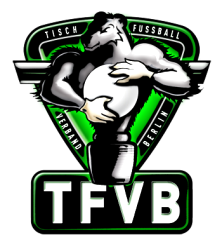 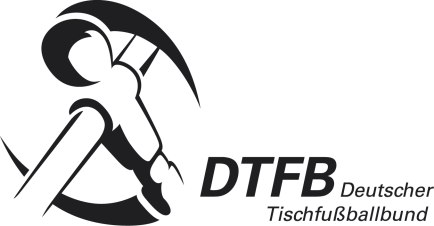 Freitag, 28.07.20171900  Einlass2000  Offenes EinzelOrt: 	Tante Käthe; Bernauer Str. 63-64, 13355 Berlin; tante-kaethe.comTische: 	3x Leonhart Pro Tournament, 1x Ullrich P4P, 1x Lettner Evolution	Preise: 	Insgesamt 12 Getränkemarken	und ein Tante Käthe T-Shirt für den SiegerStartgeld:	 4 €	Anmeldung:	Facebook „Tante Käthe kickert“ oder bis 20.00 Uhr bei der Turnierleitung vor Ort möglichRegelwerk:	ITSFTurnierleitung:	Marc SchottAnsprechpartner:	Marc Schott, tantekaethekickert@gmail.com